ПОЛОЖЕНИЕо проведении III Краевой Олимпиады для педагогов, специалистов образовательных организаций Пермского края, работающих с детьми с ограниченными возможностями здоровья и детьми–инвалидами1. Общие положения1.1. Настоящее Положение определяет цели и задачи III Краевой Олимпиады для педагогов, специалистов образовательных организаций Пермского края, работающих с детьми с ограниченными возможностями здоровья (далее – ОВЗ) и детьми–инвалидами (далее – Олимпиада), сроки и порядок ее проведения, определения победителей и призеров.1.2. Олимпиада проводится отделом дополнительного профессионального образования и кафедрой специальной педагогики и психологии ФГБОУ ВО «Пермский государственный гуманитарно-педагогический университет» (далее - ПГГПУ).1.3. Юридический адрес образовательной организации, на базе которой проводится Олимпиада: 614990, г.Пермь. ул. Сибирская, 24. 2. Цель и задачи Олимпиады 2.1. Цель Олимпиады – выявление педагогов: учителей, воспитателей, тьюторов, узких специалистов: учитель-дефектолог, учитель-логопед, педагог-психолог, специальный психолог образовательных организаций Пермского края, работающих с детьми с ОВЗ и детьми–инвалидами, обладающих и демонстрирующих высокий уровень сформированности профессиональных компетенций в области образования и сопровождения обучающихся с ограниченными возможностями здоровья и инвалидностью в образовательных организациях разных типов (образовательные организации коррекционной и компенсирующей направленности для обучающихся с ограниченными возможностями здоровья, инклюзивные образовательные организации).2.2. Основными задачами являются:содействовать профессиональному развитию педагогов: учителей, воспитателей, тьюторов, узких специалистов: учитель-дефектолог, учитель-логопед, педагог-психолог, специальный психолог образовательных организаций Пермского края, работающих с детьми с ОВЗ и детьми–инвалидами;способствовать распространению результативного педагогического опыта педагогов: учителей, воспитателей, тьюторов, узких специалистов: учитель-дефектолог, учитель-логопед, педагог-психолог, специальный психолог образовательных организаций Пермского края, работающих с детьми с ОВЗ и детьми–инвалидами;актуализировать использование современных дистанционных технологий он-лайн тестирования;актуализировать использование медийных и информационных технологий, содействовать формированию коммуникативной и рефлексивной компетентности педагогов, работающих с детьми с ОВЗ и детьми-инвалидами;способствовать выявлению трудностей при выполнении заданий и актуализировать их содержание при реализации дополнительных образовательных профессиональных программ повышения квалификации педагогов. 3. Участники Олимпиады3.1. К участию в Олимпиаде допускаются педагоги: учителя, воспитатели, тьюторы, узкие специалисты: учитель-дефектолог, учитель-логопед, педагог-психолог, специальный психолог образовательных организаций Пермского края, работающие с детьми с ОВЗ и детьми–инвалидами, любой формы собственности, расположенные на территории Пермского края. 3.2. Для участия в Олимпиаде необходимо пройти регистрацию года в электронном виде по ссылке до 01 ноября 2020 годаhttps://forms.office.com/Pages/ResponsePage.aspx?id=YuB8ze883UCw_8lzTpRCPdQAcSrGi1NFiciZIQfMAgdUNkZWNVEyOVVJNTJWUUc0NEFWOVVNVk1PUC4u Если вы не прошли регистрацию, то Вы не сможете пройти испытания Олимпиады. Если Вы пройдете испытания, но не будете зарегистрированы в данной форме, результаты испытаний аннулируются.4. Сроки проведения4.1. Олимпиада проводится по 3 испытаниям, не зависящим друг от друга:4.1.1. I испытание «Дистанционное тестирование» в он-лайн режиме (заочная форма участия) – 03 ноября 2020 года. Доступ к дистанционному тестированию будет открыт для участников с 10 до 11 или с 17 до 18 часов.4.1.2. II испытание – «Мотивационный ролик» (заочное участие) – 05 – 10 ноября 2020 года. 4.1.3. III испытание «Конкурс мастер-классов» (заочное участия) – 05 – 10 ноября 2020 года. 5. Порядок и правила проведения Олимпиады 5.1. Олимпиада включает 3 испытания:I испытание - «Дистанционное тестирование» в он-лайн режиме (заочное участие); II испытание – «Мотивационный ролик» (заочное участие)III испытание – «Конкурс мастер-классов» (заочное участие).5.2. Педагоги: учителя, воспитатели, тьюторы, узкие специалисты: учитель-дефектолог, учитель-логопед, педагог-психолог, специальный психолог образовательных организаций Пермского края, работающие с детьми с ОВЗ и детьми–инвалидами, могут принять участие как в одном из испытаний, так и в трех одновременно.  5.3. Порядок проведения I испытания Олимпиады: 5.3.1. I испытание Олимпиады «Дистанционное тестирование» проходит в он-лайн режиме с использованием персональных компьютеров, подключенных к сети Интернет, на платформе сайта дистанционного обучения fppkdo.ru. Рекомендуется использовать браузер Google Chrome. 5.3.2. Для участия в I испытании Олимпиады «Дистанционное тестирование» необязательно прохождение II и III испытаний. Для участия в I испытании необходимо  при регистрации в электронном виде (п.3.2 данного Положения) выбрать пункт I испытания; 5.3.3. I испытание Олимпиады «Дистанционное тестирование» состоит из 30 заданий, включающих вопросы по темам:  «Организационно-правовые и психолого-педагогические основы образования и сопровождения обучающихся с ограниченными возможностями здоровья и инвалидностью в образовательных организациях дошкольного и общего образования разных типов»; «Клинико-психологические основы образования и сопровождения обучающихся с ограниченными возможностями здоровья и инвалидностью в образовательных организациях дошкольного и общего образования разных типов»;  «Методическая компетентность в вопросах образования и сопровождения, обучающихся с ограниченными возможностями здоровья и инвалидностью в образовательных организациях дошкольного и общего образования разных типов». 5.3.4 Процедура прохождения тестирования:- на выполнение заданий I испытания Олимпиады в онлайн режиме отводится 45 (сорок пять) минут. Время выполнения фиксируется в дистанционной системе. При превышении лимита допустимого времени тестирование автоматически завершается;- все задания должны быть выполнены за одну сессию (окно браузера нельзя закрывать). - он-лайн системой предусмотрена автоматическая проверка результатов участников Олимпиады. - результаты участников не подлежат разъяснению и не комментируются. 5.3.5. Для участия в I испытании Олимпиады необходимо:ознакомиться с Инструкцией участника (Приложение № 1) и выполнить указанные в ней задания; ввести в адресной строке браузера fppkdo.ru и пройти процедуру регистрации на сайте системы дистанционного обучения ПГГПУ в соответствии с Инструкцией участника;заполнить полностью и правильно все поля регистрационной формы участника на сайте системы дистанционного обучения ПГГПУ fppkdo.ru;приступить к решению заданий Олимпиады 03 ноября 2020 года в период с 10 до 11 часов или с 17 до 18 часов. 5.3.6. Тестирование считается успешно пройденным и зачтенным при условии правильных ответов на 50% и более вопросов теста.5.4. Порядок проведения II испытания Олимпиады: 5.4.1. II испытание «Конкурс мотивационных роликов» проходит в заочной форме на платформе сайта дистанционного обучения fppkdo.ru. Рекомендуется использовать браузер Google Chrome. 5.4.2. Для участия во II испытании Олимпиады «Конкурс мотивационных роликов» необязательно прохождение I и III испытаний. Для участия во II испытании необходимо:-  при регистрации в электронном виде (п.3.2 данного Положения) выбрать пункт II испытания; - до 01 ноября 2020 года для участия во II испытании Олимпиады необходимо подготовить мотивационный видеоролик на тему «Дистанционные технологии в обучении детей с ОВЗ: трудности, возможности, ресурсы».5.4.3. Требования к мотивационному видеоролику:- длительность мотивационного видеоролика не должна превышать 3 минуты;- мотивационный видеоролик является способом творческой презентации личности участника Олимпиады;- мотивационный ролик начинается с представления участника Олимпиады с обязательной съемкой лица участника Олимпиады;- мотивационный видеоролик должен содержать краткую информацию о месте работы, должности участника Олимпиады и категории (категориях) детей с ОВЗ, с которыми он работает;- мотивационный видеоролик должен отражать педагогическую философию и педагогические ценности участника Олимпиады как основу его профессиональной деятельности в сфере образования детей с ОВЗ;- мотивационный видеоролик может быть подготовлен с использованием текстовых подписей, инфографики, анимации и др., выполнен в формате видеоэкскурсии, репортажа, интервью, видеоклипа, демонстрации или простого рассказа, снят (создан) любыми доступными средствами.5.4.4. Мотивационный видеоролик предоставляется в формате MOV/AVI/WMV, загружается на YouTube https://www.youtube.com. Ссылка на созданный видеоролик в срок до 01 ноября 2020 года размещается на сайте системы дистанционного обучения ПГГПУ fppkdo.ru в разделе “II испытание “Конкурс мотивационных роликов” Олимпиады. 5.4.5. Содержание мотивационного видеоролика не должно противоречить законодательству РФ. Не принимаются видеоролики рекламного характера, оскорбляющие достоинства и чувства других людей, не соответствующие тематике Олимпиады.5.4.6. Ответственность за соблюдение авторских прав материалов, использованных в мотивационном видеоролике, несет автор, приславший данный видеоролик.5.4.7. Оценка мотивационного видеоролика осуществляется членами жюри в соответствии с критериями оценивания (Приложение № 2) до 10 ноября 2020 года.5.5. Порядок проведения III испытания Олимпиады:5.5.1. III испытание Олимпиады «Конкурс мастер-классов» проходит в заочной форме.5.5.2. III испытание Олимпиады «Конкурс мастер-классов» проходит по трем номинациям: «Учитель, работающий с детьми с ОВЗ»,«Воспитатель, работающий с детьми с ОВЗ»,«Специалист сопровождения (учитель-дефектолог, учитель-логопед, педагог-психолог, специальный психолог, тьютор)».5.5.3. Для участия в III испытании Олимпиады «Конкурс мастер-классов» не обязательно прохождение I и II испытаний. Для участия в III испытании необходимо: - -  при регистрации в электронном виде (п.3.2 данного Положения) выбрать пункт III испытания; - разработать технологическую карту мастер-класса, включающую описание темы, цели, задач и планируемых результатов, ориентировочного числа участников, оборудования, содержания и форм организации деятельности участников мастер-класса в соответствии с формой (Приложение № 3), критериями оценивания мастер-класса (Приложение № 4);- сделать видеозапись мастер-класса в формате MOV/AVI/WMV. Длительность видеоролика мастер-класса не должна превышать 20 минут. Загрузить на YouTube https://www.youtube.com;- загрузить технологическую карту мастер-класса в формате WORD, разместив в таблице (п.9 Приложение № 3) ссылку на созданный видеоролик, на сайт системы дистанционного обучения ПГГПУ fppkdo.ru в раздел “III испытание “Конкурс мастер-классов” Олимпиады в соответствии с инструкцией по регистрации в Приложении № 1 к данному Положению;5.5.4. Содержание видеоролика мастер-класса должно быть направлено на активное профессиональное обучение, демонстрацию оригинальных практических методов и приемов при активном взаимодействии всех участников мастер-класса. Для записи видеоролика участник вправе привлечь участников, исходя из темы, целей и задач мастер-класса.5.5.5. Содержание видеоролика мастер-класса не должно противоречить законодательству РФ. Не принимаются видеоролики рекламного характера, оскорбляющие достоинства и чувства других людей.5.5.6. Ответственность за соблюдение авторских прав материалов, использованных в видеоролике мастер-класса, несет автор, приславший данный видеоролик.5.5.7. Оценка мастер-классов проводится членами жюри из числа ученых ПГГПУ, педагогов образовательных организаций Пермского края, рекомендованных к участию в жюри Олимпиады организаторами, на основании критериев, разработанных организаторами Олимпиады (Приложение № 4) в срок до 10 ноября 2020 года.6. Подведение итогов Олимпиады 6.1. Все участники, успешно прошедшие испытания Олимпиады получают электронные сертификаты об участии, размещенные на сайте системы дистанционного обучения ПГГПУ fppkdo.ru.6.2. Организатор подводит итоги Олимпиады отдельно по I, II и III испытаниям на основании рейтинга участников Олимпиады. 6.3. Участники, прошедшие I испытание Олимпиады, занявшие первые десять мест рейтинга, признаются призерами и награждаются дипломами Олимпиады. В случае, если максимальное количество баллов набирают более десяти участников, то учитывается скорость и общее время выполнения заданий.6.4. Участники, прошедшие II испытание Олимпиады, занявшие первые три места и набравшие максимальное количество баллов, признаются победителями и награждаются дипломами первой, второй, третьей степени соответственно. 6.5. Участники, прошедшие III испытание Олимпиады, занявшие первые три места и набравшие максимальное количество баллов в каждой номинации, признаются победителями в своей номинации и награждаются дипломами первой, второй, третьей степени соответственно. 6.6.Участники, прошедшие I, II и III испытания Олимпиады и занявшие в них первые 3 места, признаются соответственно: абсолютным победителем Олимпиады, лауреатом 1 степени, лауреатом 2 степени и награждаются грамотами Министерства образования и науки Пермского края и ценными призами. 6.7. Подведение итогов и церемония награждения победителей Олимпиады состоится на традиционном ежегодном мероприятии «День дефектолога» в дистанционном формате на площадке Zoom 19 ноября 2020 года. Организационный комитет Олимпиады информирует участников о времени и идентификационном номере ZOOM церемонии награждения по адресам электронной почты, указанной при регистрации, и публикует информацию на сайте системы дистанционного обучения ПГГПУ fppkdo.ru в разделе настоящей Олимпиады https://fppkdo.ru/course/view.php?id=1090 не позднее 17 ноября 2020 года. Приложение № 1ИНСТРУКЦИЯ УЧАСТНИКУ III Краевой Олимпиады для педагогов, специалистов образовательных организаций Пермского края, работающих с детьми с ОВЗ и детьми–инвалидами, в 2020 годуI испытание Олимпиады проходит в заочной форме в он-лайн режиме с помощью персональных компьютеров, подключенных к сети Интернет. Официальные даты проведения I направления (этапа)Олимпиады 03 ноября 2020 года в период с 10 до 11 часов, с 17 до 18 часов.II испытание «Мотивационный ролик» (заочная форма участия) – 05 ноября – 10 ноября 2020 года Олимпиады проходит в заочной форме. Загрузка ссылки на мотивационный ролик на сайт дистанционного обучения осуществляется до 1 ноября 2020 года.III испытание «Конкурс мастер-классов» (заочная форма участия) – 05 ноября – 10 ноября 2020 года Олимпиады проходит в заочной форме. Загрузка технологической карты с ссылкой на видеоролик мастер-класса на сайт дистанционного обучения осуществляется до 1 ноября 2020 года.СОДЕРЖАНИЕПри возникновении вопросов по прохождению данной части курса можно обращаться по рабочему телефону 8 (342) 215-18-67, добавочный 367 или по сотовому тел. 8-908-241-87-55 - Усть-Качкинцева Елизавета Юрьевна (специалист отдела ДПО).I. РЕГИСТРАЦИЯ В СИСТЕМЕДля прохождения практической части курса (дистанционного обучения) необходимо:Пройти самостоятельную регистрацию на сайте дистанционного обучения ФППК ПГГПУ http://fppkdo.ru/ ВНИМАНИЕ! Если Вы регистрировались на сайте http://fppkdo.ru/ранее, необходимо ввести старый логин и пароль (пункт V). Для восстановления утраченного ЛОГИНА И ПАРОЛЯ обращаться к администратору сайта (см. последний абзац инструкции).1.1. Зайдите на главную страницу сайта http://fppkdo.ru/ (рис.1) 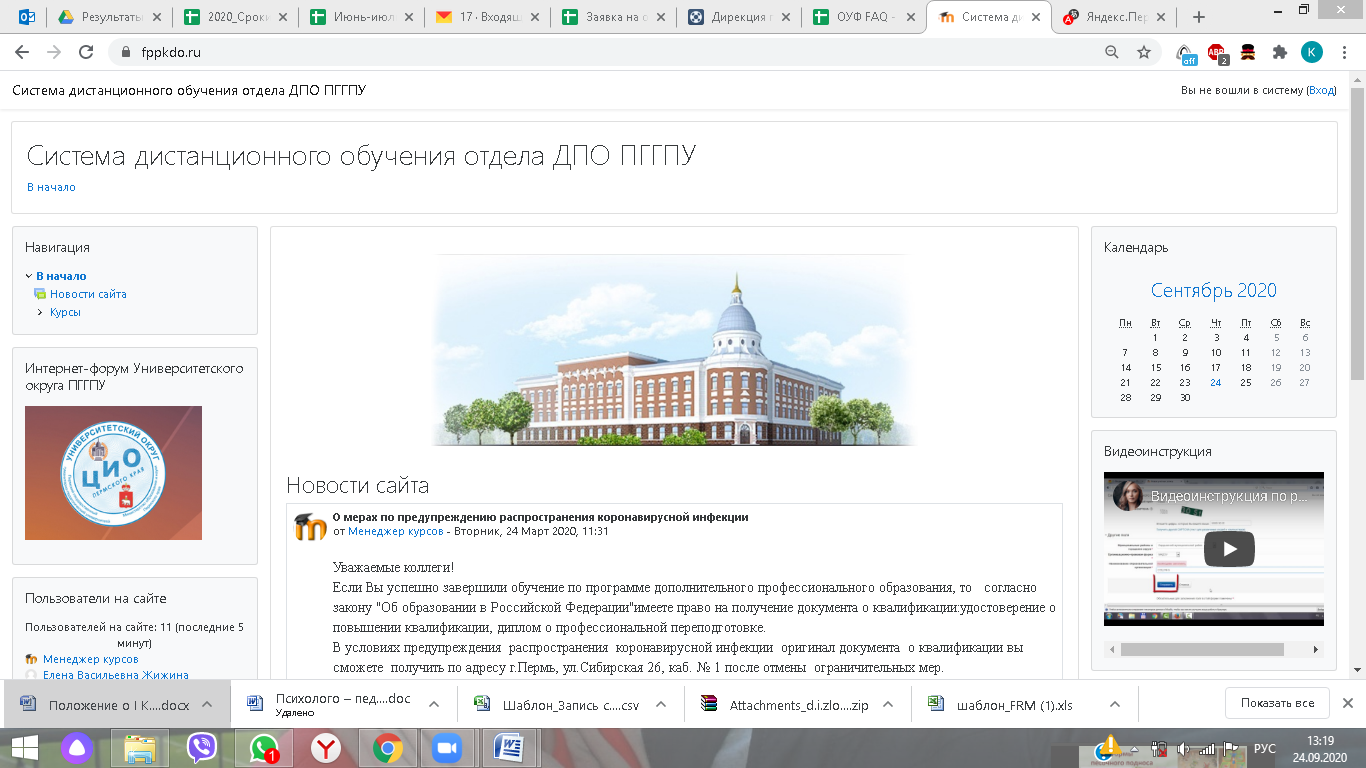 Рисунок 11.2. Для начала процедуры регистрации необходимо кликнуть мышкой по слову «Вход» (рис.2). Рисунок 21.3. Вы перейдете на страницу для авторизации и регистрации (рис.3). Если вы в первый раз оказались на нашем сайте, для доступа к дистанционным курсам вам необходимо создать учетную запись на сайте (зарегистрироваться). На странице для авторизации приведена пошаговая инструкция для самостоятельной регистрации: 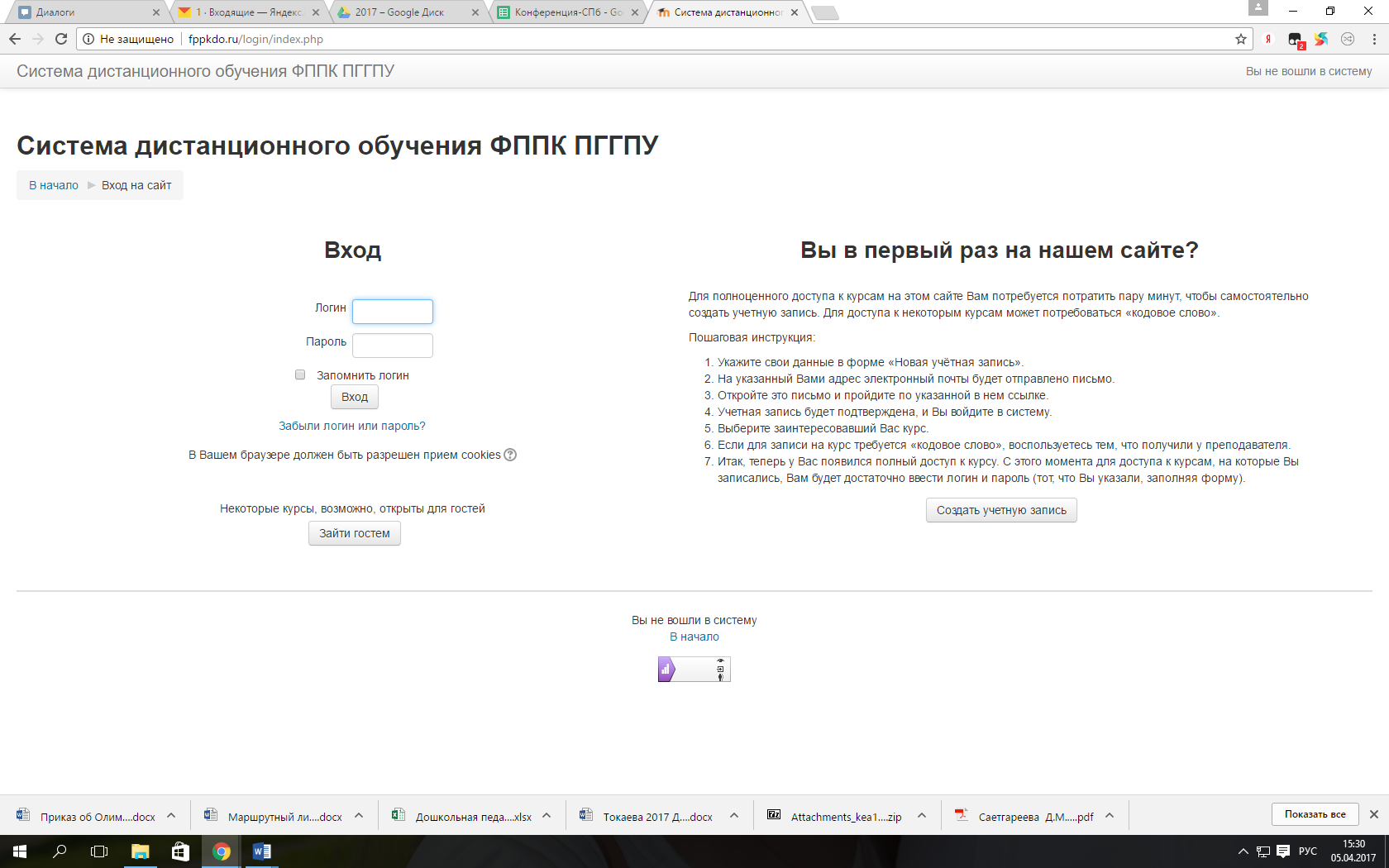 Рисунок 31.4. Для начала, необходимо заполнить новую учетную запись (форму, содержащую данные о вас). Для этого кликните по кнопке ниже – Создать учетную запись (рис.4).Рисунок 41.5. Откроется окно с формой для заполнения данных о вас. Все пустые поля необходимо заполнить (рис.5). 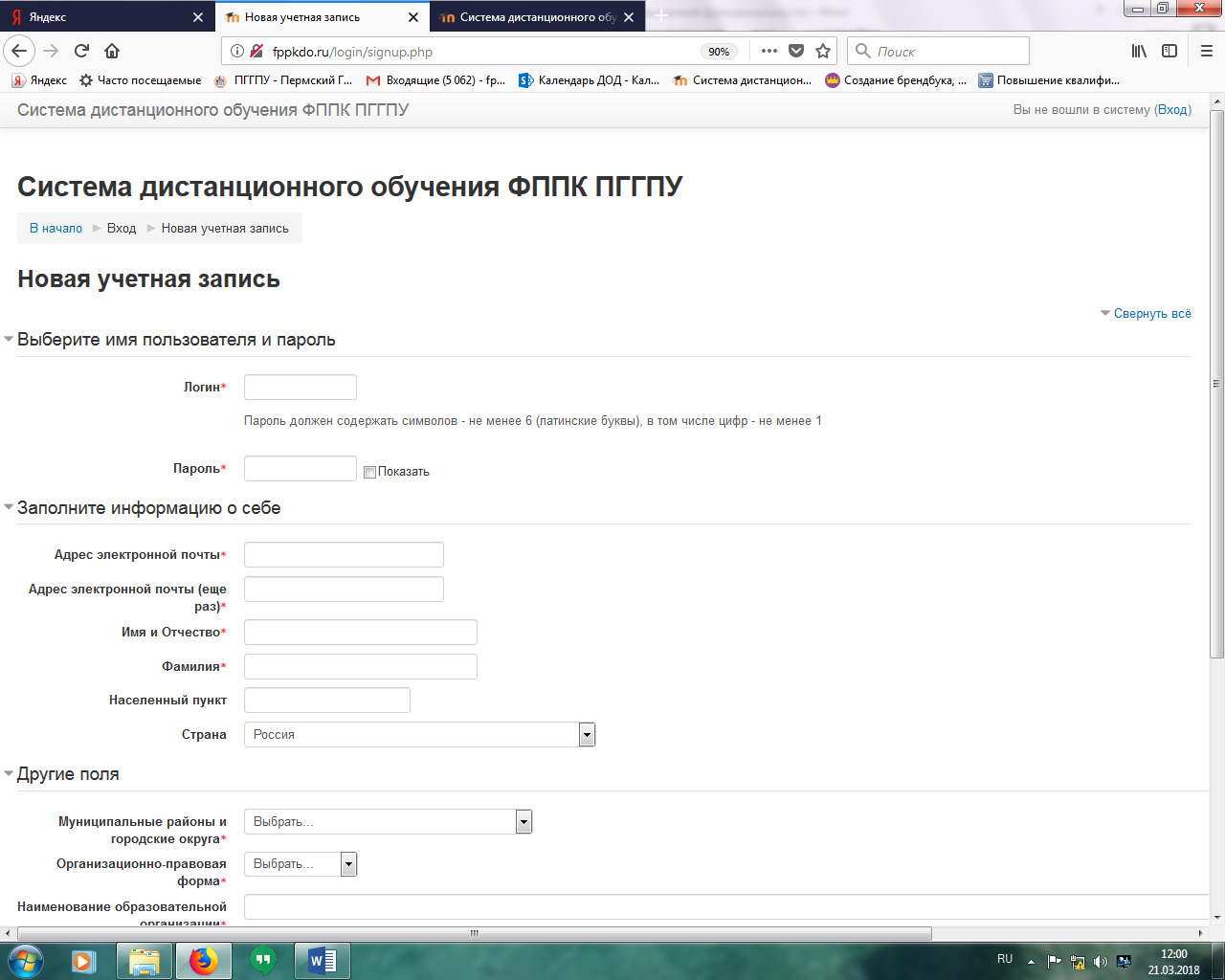 Рисунок 5В поле Логин мы рекомендуем записать маленькими латинскими буквами вашу фамилию, добавив к ней спереди или сзади ваши инициалы (без пробелов, без разделительных знаков: точек, тире и т.п.). Например: Александр Иванович Петров записываем так aipetrov или petrovaiВ поле Пароль вы должны записать созданный вами личный пароль. При создании пароля вы должны учесть:- пароль должен содержать не менее 6 символов (только латинские буквы и цифры),- пароль должен содержать не менее 1 цифры. Примеры пароля: ktda2s, Kt75da, KTd567 (пример пароля при регистрации не использовать!)Поставив галочку в окошечке «Показать», вы сможете увидеть введенный вами пароль и проверить его. Созданные вами и введенные на сайт, логин и пароль необходимо сохранить, запомнить и не показывать посторонним лицам.	 Ниже необходимо заполнить информацию о себе:- в поле e-mail необходимо ввести свой личный адрес электронной почты (ВНИМАНИЕ! На один адрес электронной почты возможно зарегистрировать ТОЛЬКО ОДНОГО пользователя)- в окошечке ниже e-mail необходимо ввести повторно- в окошечке Имя и Отчество вы вводите свое имя и отчество (по-русски, с заглавной буквы)- в окошечке Фамилия вводится фамилия (по-русски, с заглавной буквы)- в окошечке Населенный пункт необходимо ввести название населенного пункта, в котором вы проживаете (по-русски, с заглавной буквы). Обозначения, указывающие на тип населенного пункта (гор., пос., пгт, и т.п.) указывать не требуется!	Далее обязательными полями для заполнения являются Муниципальные районы и городские округа; Организационно-правовая форма; Наименование образовательной организации (рис. 6).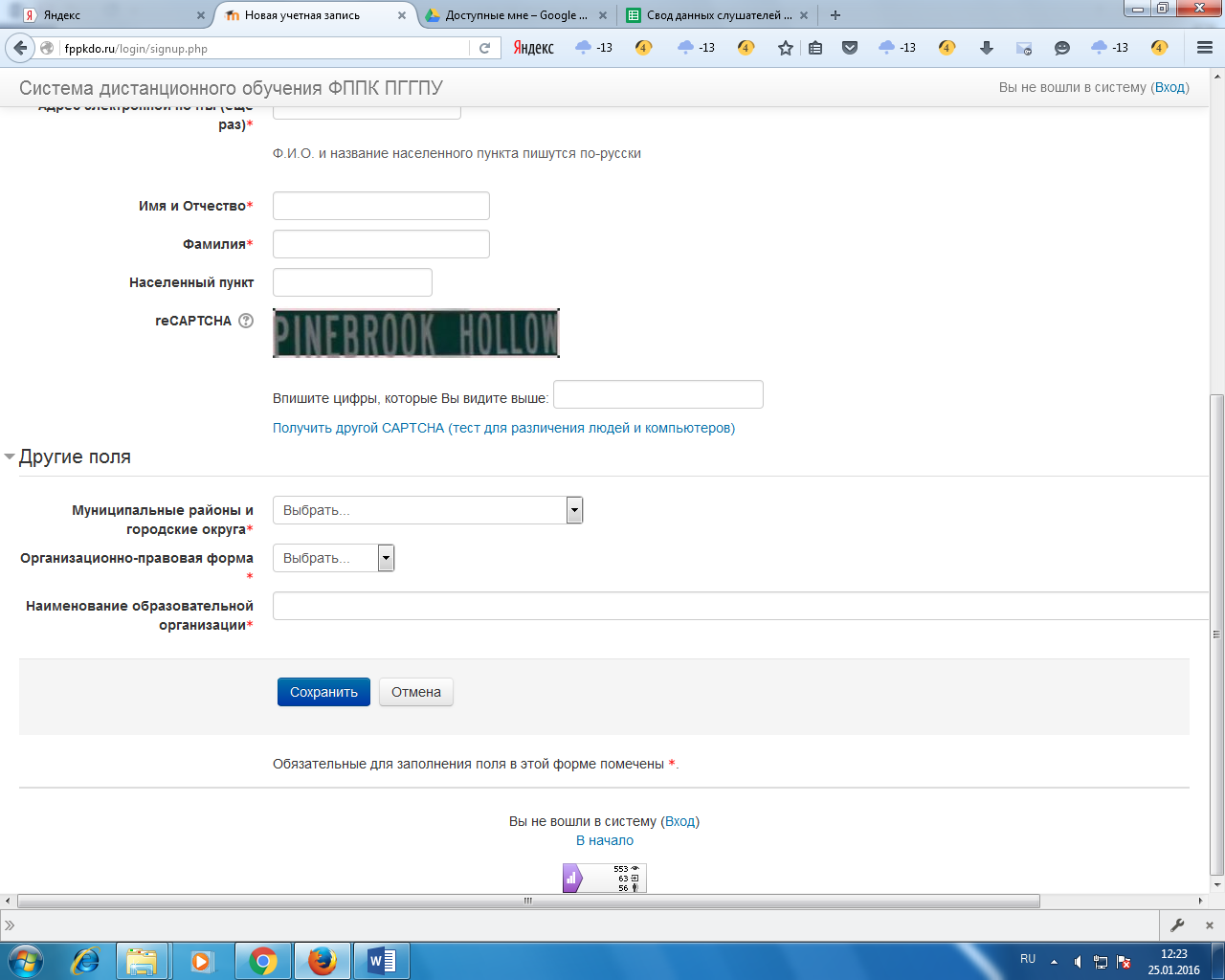 Рисунок 6После заполнения всех полей регистрационной формы, нажмите на кнопку Сохранить1.6. Если заполнение регистрационной формы было произведено успешно, вы увидите следующее сообщение: «На указанный Вами адрес электронной почты (……..@..........ru) было отправлено письмо с простыми инструкциями для завершения регистрации (рис.7). Если у вас появятся проблемы с регистрацией, свяжитесь с администратором сайта»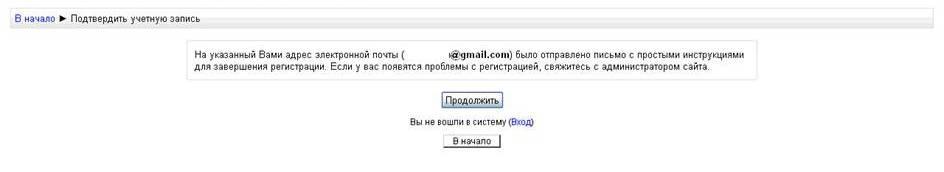 Рисунок 7Необходимо нажать кнопку Продолжить. После чего вы автоматически перейдете на главную страницу сайта http://fppkdo.ru/1.7. Далее, перейдите в свой ящик электронной почты, указанный при регистрации. На этот ящик в течение нескольких минут должно прийти письмо со следующим содержанием:«…На сайте "Система дистанционного обучения ФППК ПГГПУ" был запрос на создание учётной записи с указанием Вашего адреса электронной почты. Для подтверждения новой учетной записи пройдите по адресу:……Чтобы подтвердить учетную запись, проследуйте по ссылке на web-адрес:…» Далее должна быть расположена длинная гиперссылка из множества символов. Вам необходимо один раз кликнуть по этой гиперссылке (рис.8). Так вы подтвердите регистрацию и  перейдете на сайт дистанционного обучения http://fppkdo.ru/ и автоматически авторизуетесь на нем, т.е. зайдете на него.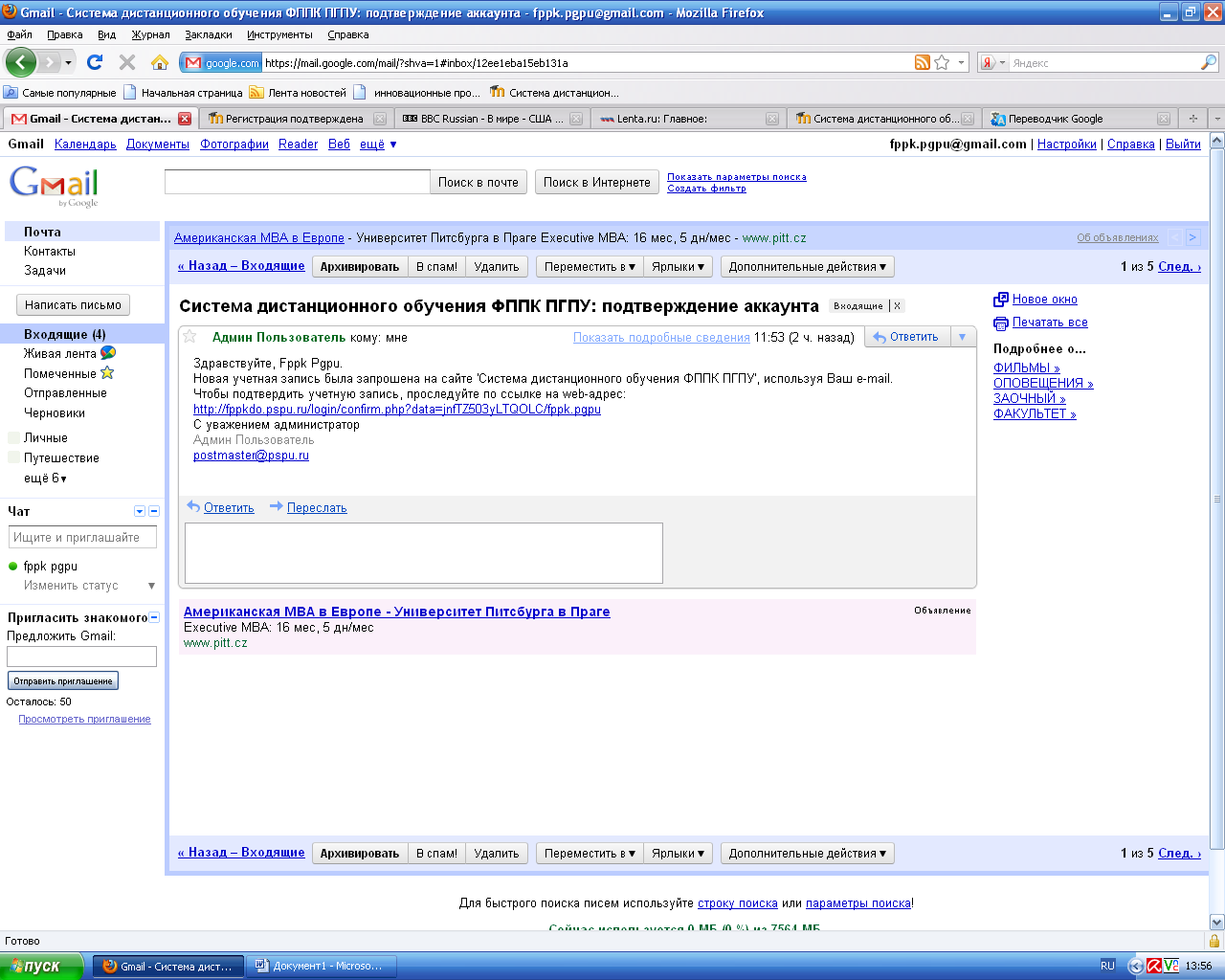 Рисунок 8II. ЗАПИСЬ НА КУРС2.1. На главной странице сайта вы увидите список доступных категорий дистанционных курсов. Выберите категорию «Олимпиады для педагогов» (рис.9).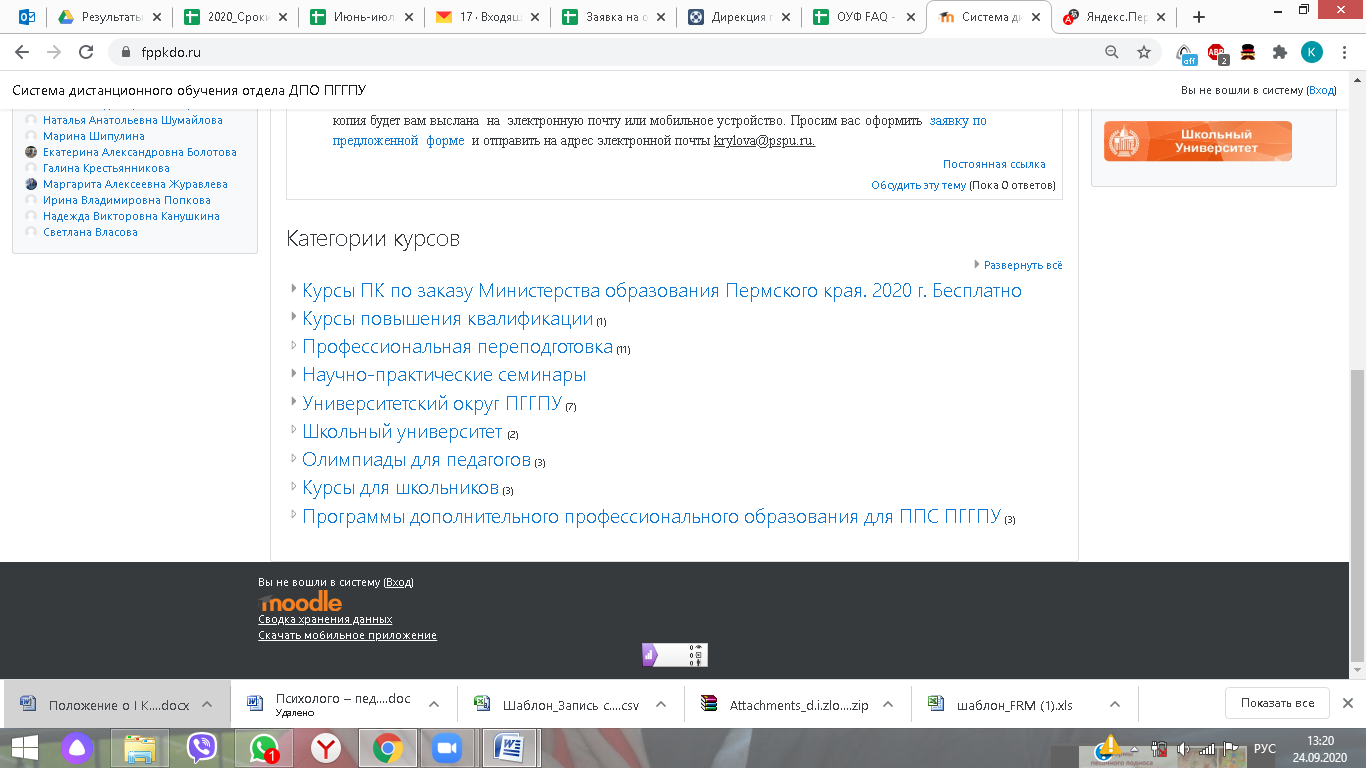 Рисунок 92.2. Далее выберите название курса «III Краевая Олимпиада для педагогов, специалистов образовательных организаций Пермского края, работающих с детьми с ОВЗ и детьми–инвалидами_2020». Кликнув по названию дистанционного курса, появится окно для ввода КОДОВОГО СЛОВА (рис.10). 2.3. Введите кодовое слово «olimpovz-2020» и запишитесь на курс.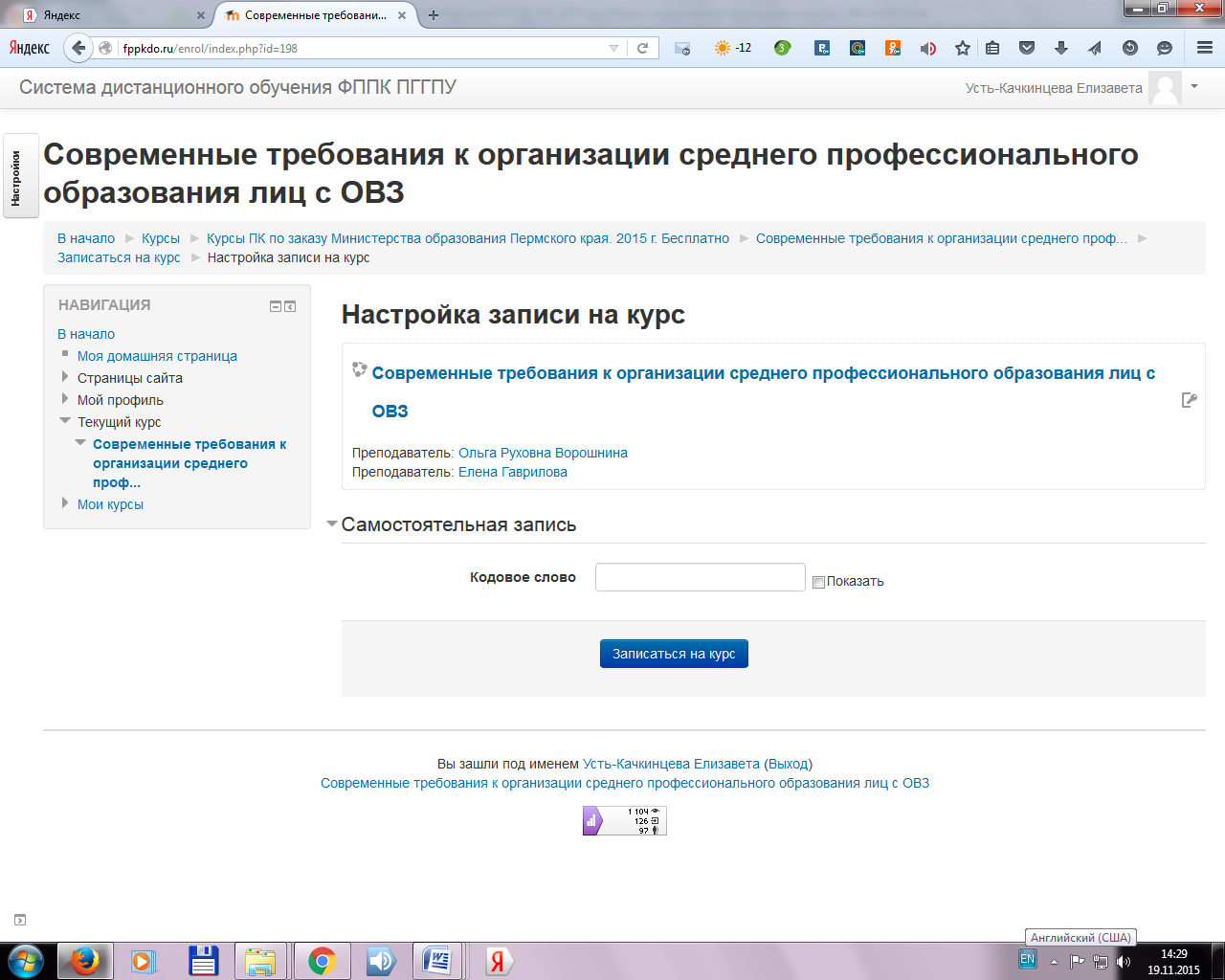 Рисунок 102.3. Ознакомьтесь со сведениями о курсе и приступите к изучению материалов и выполнению заданий.III. ВЫХОД С САЙТА3.1. Закончив занятие с материалами дистанционного курса, кликните по кнопке Выход в правом верхнем углу страницы сайта. IV. АВТОРИЗАЦИЯ НА САЙТЕ4.1. В следующий раз, при посещении сайта дистанционного обучения для авторизации на сайте необходимо кликнуть мышкой по слову Вход (рис. 11).Рисунок 114.2. Вы перейдете на страницу для авторизации и регистрации. Введите свои логин и пароль (созданные при регистрации) в соответствующие окошечки и нажмите кнопку «Вход» (рис.12).Рисунок 12После этого вы сможете перейти на страницу своего дистанционного курса и продолжить процесс дистанционного обучения.Желаем успехов в Конкурсе! Приложение № 2Критерии оценивания мотивационного ролика участника III Краевой Олимпиады для педагогов, специалистов образовательных организаций Пермского края, работающих с детьми с ОВЗ и детьми–инвалидами«Мотивационный ролик» представляется индивидуально каждым участником Олимпиады по теме «Дистанционные технологии в обучении детей с ОВЗ: трудности, возможности, ресурсы».Приложение № 3Форма технологической карты мастер-классаУчастника III Краевой Олимпиады для педагогов, специалистов образовательных организаций Пермского края, работающих с детьми с ОВЗ и детьми–инвалидамиПриложение № 4Критерии оценивания мастер-класса участника III Краевой Олимпиады для педагогов, специалистов образовательных организаций Пермского края, работающих с детьми с ОВЗ и детьми–инвалидами«Мастер-класс» проводится и записывается в форме видеоролика индивидуально каждым участником Олимпиады по выбранной им теме, с привлечением в качестве участников своих коллег из образовательной организации или других участников по своему усмотрению. Формат проведения мастер-класса: публичная индивидуальная демонстрация способов трансляции на аудиторию образовательных коррекционно-развивающих практик, технологий,  методов,  эффективных  приёмов  и т.д. Мастер-класс – это не есть презентация собственного успешного педагогического опыта (рассказ о том, как хорошо мы умеем работать, какие мы молодцы), а это форма эффективного профессионального активного обучения, передачи педагогического мастерства, демонстрация оригинальных практических методов и приемов при активном взаимодействии всех участников мастер-класса. При проведении мастер-класса главное – не сообщить и освоить информацию, а передать продуктивные способы деятельности: приема, метода, методики или технологии. Позитивным результатом мастер-класса можно считать результат, выражающийся в овладении участниками новыми творческими способами решения педагогической проблемы, в формировании мотивации к самообучению, самосовершенствованию, саморазвитию.МИНИСТЕРСТВО ПРОСВЕЩЕНИЯРОССИЙСКОЙ ФЕДЕРАЦИИ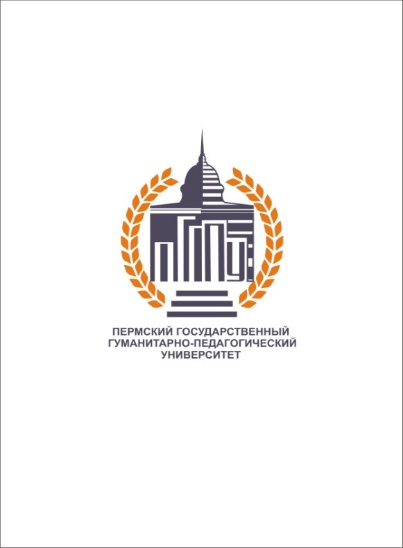 федеральное государственное бюджетноеобразовательное учреждение высшего образования «ПЕРМСКИЙ ГОСУДАРСТВЕННЫЙ ГУМАНИТАРНО-ПЕДАГОГИЧЕСКИЙ УНИВЕРСИТЕТ» (ПГГПУ) Сибирская ул., д. 24, г. Пермь, 614990, ГСП-372Телефон (342) 215-18-49 (доб. 331), Факс (342) 215-18-52 (доб. 332)E-mail: postmaster@pspu.ruhttp: www.pspu.ruМИНИСТЕРСТВО ПРОСВЕЩЕНИЯРОССИЙСКОЙ ФЕДЕРАЦИИфедеральное государственное бюджетноеобразовательное учреждение высшего образования «ПЕРМСКИЙ ГОСУДАРСТВЕННЫЙ ГУМАНИТАРНО-ПЕДАГОГИЧЕСКИЙ УНИВЕРСИТЕТ» (ПГГПУ) Сибирская ул., д. 24, г. Пермь, 614990, ГСП-372Телефон (342) 215-18-49 (доб. 331), Факс (342) 215-18-52 (доб. 332)E-mail: postmaster@pspu.ruhttp: www.pspu.ruНаименование программыIII Краевая Олимпиада для педагогов, специалистов образовательных организаций Пермского края, работающих с детьми с ОВЗ и детьми–инвалидами_2020Кодовое словоolimpovz-2020КритерииПоказателиБаллыДополнительный балл1.Соответствие содержания мотивационного видеоролика заявленным требованиямСоответствие сюжета ролика теме «Почему я участвую в Краевой Олимпиаде?»2Информированность и понимание  тенденций  развития  общего и дефектологического  образования (1 балл)1.Соответствие содержания мотивационного видеоролика заявленным требованиямГлубина и самостоятельность интерпретации темы 4Информированность и понимание  тенденций  развития  общего и дефектологического  образования (1 балл)1.Соответствие содержания мотивационного видеоролика заявленным требованиямОтражение педагогической философии участника как основы его профессиональной деятельности в сфере образования детей с ОВЗ4Информированность и понимание  тенденций  развития  общего и дефектологического  образования (1 балл)1.Соответствие содержания мотивационного видеоролика заявленным требованиямИнформационная насыщенность2Информированность и понимание  тенденций  развития  общего и дефектологического  образования (1 балл)1.Соответствие содержания мотивационного видеоролика заявленным требованиямМетодологическая грамотность, профессиональная компетентность 4Информированность и понимание  тенденций  развития  общего и дефектологического  образования (1 балл)2.Творческий подход и импровизацияОригинальность в выборе жанра (формата) ролика1Нестандартность, оригинальность идей, суждений  (1 балл)2.Творческий подход и импровизацияЯркость и эмоциональность1Нестандартность, оригинальность идей, суждений  (1 балл)2.Творческий подход и импровизацияАртистизм1Нестандартность, оригинальность идей, суждений  (1 балл)3. Построение и эстетичностьОбщее композиционное решение, единый стиль2Качество работы (аккуратность, пропорциональность)(1 балл)3. Построение и эстетичностьЛогичное построение ролика, плавные переходы между фрагментами2Качество работы (аккуратность, пропорциональность)(1 балл)3. Построение и эстетичностьЭстетичность оформления, выбор цветового решения1Качество работы (аккуратность, пропорциональность)(1 балл)3. Построение и эстетичностьИспользование графики, анимации, ее уместность и соответствие теме1Качество работы (аккуратность, пропорциональность)(1 балл)4.Информационная и языковая культурыИспользование разных источников информации1Культура  речи, информационная  грамотность (1 балл)4.Информационная и языковая культурыУдачная обработка и представление информации (структурирование, интерпретация, сравнение, обобщение)1Культура  речи, информационная  грамотность (1 балл)4.Информационная и языковая культурыГрамотность речи2Культура  речи, информационная  грамотность (1 балл)4.Информационная и языковая культурыКультура самопрезентации1Культура  речи, информационная  грамотность (1 балл)5. Техническое решениеСоблюдение временного регламента ролика1Использование дополнительных возможностей (фильтры, эффекты) (1 балл)5. Техническое решениеАудио проигрывается, видео просматривается1Использование дополнительных возможностей (фильтры, эффекты) (1 балл)5. Техническое решениеИспользование звукового (музыкального) сопровождения1Использование дополнительных возможностей (фильтры, эффекты) (1 балл)5. Техническое решениеТекстовая и графическая информация (при наличии) не имеет наложений1Использование дополнительных возможностей (фильтры, эффекты) (1 балл)5. Техническое решениеИспользование дополнительных возможностей (фильтры, эффекты) (1 балл)5. Техническое решениеВремя воспроизведения кадров правильно (разумно) подобрано1Использование дополнительных возможностей (фильтры, эффекты) (1 балл)ВСЕГО: 40  баллов355№СодержаниеИнформация участника1Ведущий (ие) (ФИО, должность, учреждение, контактный телефон)2Номинация3Тема4Цель5Задачи6Применяемые технологииНазвание Адаптированные или оригинальные технологии, способы адаптации для детей данного возраста и нозологической группы7Целевая аудитория - Для кого Ваш мастер-класс (воспитатели, учителя, узкие специалисты классные руководители, родители и т.д.)- Возраст обучающихся - Максимальное количество участниковПрочие требования к участникам8Краткое описание мастер-класса:Основные этапы мастер-класса, результаты (что приобретут, получат  участники мастер-класса, чему научатся… )9Ссылка на видео мастер-классаРазмещается активная ссылка на ролик, загруженный на YouTubeКритерииПоказателиБаллыДополнительный балл1.Актуальность и методическое обоснованиеОригинальность и новизна методов и методических приемов работы с обучающимися с ОВЗ и инвалидностью2Информированность и понимание тенденций развития дефектологического образования (1 балл)1.Актуальность и методическое обоснованиеТехнологичность и практическая применимость, внесение изменений в практику работы учителя-дефектолога, учителя, воспитателя, педагога-психолога, специального психолога на основе требований ФГОС ОВЗ, ФГОС УО, ФГОС ООО, ФГОС СОО, ФГОС ДО2Информированность и понимание тенденций развития дефектологического образования (1 балл)1.Актуальность и методическое обоснованиеРазнообразие методов и методических приемов работы с обучающимися с ОВЗ и инвалидностью2Информированность и понимание тенденций развития дефектологического образования (1 балл)1.Актуальность и методическое обоснованиеПроявление индивидуальности и нахождение нестандартных путей в решении педагогических задач2Информированность и понимание тенденций развития дефектологического образования (1 балл)1.Актуальность и методическое обоснованиеУбедительное и аргументированное методическое обоснование предлагаемых методов, средств, технологий, применяемых технических средств обучения и реабилитации2Информированность и понимание тенденций развития дефектологического образования (1 балл)2.Коммуникативная, информационная и языковая культураВыстраивание эффективной обратной связи в педагогической деятельности и способность педагога задавать модель коммуникации2Культура речи, информационная  грамотность (1 балл)2.Коммуникативная, информационная и языковая культураПоддержка толерантного отношения к различным позициям, уважение различных точек зрения2Культура речи, информационная  грамотность (1 балл)2.Коммуникативная, информационная и языковая культураУмение выстраивать взаимодействие со всеми участниками образовательного процесса, в т.ч. с учетом нозологической группы, психофизических и индивидуальных возможностей обучающихся с ОВЗ и инвалидностью2Культура речи, информационная  грамотность (1 балл)2.Коммуникативная, информационная и языковая культураИспользование разных источников информации, структурирование информации в разных форматах (текстовом, графическом, электронном и др.)2Культура речи, информационная  грамотность (1 балл)2.Коммуникативная, информационная и языковая культураУдачная обработка и представление информации (структурирование, интерпретация, сравнение, обобщение)2Культура речи, информационная  грамотность (1 балл)3. Рефлексивная культураУмение оценить выбор методов, средств, технологий и достигнутые результаты2Оригинальность, творческость, нестандартность ( 1 балл)3. Рефлексивная культураОсмысление перспектив собственного профессионального развития и потенциала транслирования методик и технологий коррекционно-развивающей работы2Оригинальность, творческость, нестандартность ( 1 балл)3. Рефлексивная культураАдекватность оценки и рефлексии проведенного мастер-класса, точность ответов на вопросы2Оригинальность, творческость, нестандартность ( 1 балл)3. Рефлексивная культураКорректность и грамотность использования понятийного аппарата и научного языка, отсутствие фактических ошибок, глубина и широта знаний по теме2Оригинальность, творческость, нестандартность ( 1 балл)3. Рефлексивная культураРазнообразие источников информации и форм работы с различными ресурсами2Оригинальность, творческость, нестандартность ( 1 балл)4. Ценностные ориентиры и воспитательная направленностьОбращение внимания на ценностные ориентиры и ценностные аспекты коррекционно-развивающей работы с обучающимися с ОВЗ и инвалидностью2Использование  разнообразных  инновационных  методов,  приёмов   в  системе коррекционно-развивающей  работы (1 балл)4. Ценностные ориентиры и воспитательная направленностьПоддержка уважения достоинства личности и толерантного отношения к культурным различиям, в т.ч. к обучающимся с ОВЗ и инвалидностью разных нозологических групп2Использование  разнообразных  инновационных  методов,  приёмов   в  системе коррекционно-развивающей  работы (1 балл)4. Ценностные ориентиры и воспитательная направленностьПоддержка безопасного поведения и формирования культуры здорового образа жизни2Использование  разнообразных  инновационных  методов,  приёмов   в  системе коррекционно-развивающей  работы (1 балл)4. Ценностные ориентиры и воспитательная направленностьПедагогическая деятельность в области формирования нравственных и гражданских ценностей (в соответствии со спецификой возраста)2Использование  разнообразных  инновационных  методов,  приёмов   в  системе коррекционно-развивающей  работы (1 балл)5. Развивающий характер и результативностьФормирование жизненных и академических компетенций2Достиг планируемый результат (1 балл)5. Развивающий характер и результативностьСистемность и целесообразность использования выбранных подходов2Достиг планируемый результат (1 балл)5. Развивающий характер и результативностьПотенциал транслируемости педагогического опыта2Достиг планируемый результат (1 балл)5. Развивающий характер и результативностьРазвивающий характер деятельности учителя-дефектолога и поддержка индивидуальности в образовании и реабилитации2Достиг планируемый результат (1 балл)5. Развивающий характер и результативностьОпора на потенциал личностного развития обучающихся с ОВЗ и инвалидностью, самостоятельность и самореализацию2Достиг планируемый результат (1 балл)5. Развивающий характер и результативностьПланирование и подведение итогов мастер-класса (анализ и осмысление)2Достиг планируемый результат (1 балл)5. Развивающий характер и результативностьСоответствие результатов содержанию мастер-класса2Достиг планируемый результат (1 балл)6. Учет особых образовательных потребностей обучающихся с ОВЗ и инвалидностьюЗнание психофизических особенностей обучающихся с ОВЗ для организации их качественного доступного образования2Создание среды  с учётом  психофизиологических   особенностей   обучающихся с ОВЗ (1  балл)6. Учет особых образовательных потребностей обучающихся с ОВЗ и инвалидностьюЗнание специальных условий, необходимых для организации качественного доступного образования обучающихся с ОВЗ в зависимости от категории обучающегося2Создание среды  с учётом  психофизиологических   особенностей   обучающихся с ОВЗ (1  балл)6. Учет особых образовательных потребностей обучающихся с ОВЗ и инвалидностьюСистемность коррекционных, развивающих и воспитательных задач2Создание среды  с учётом  психофизиологических   особенностей   обучающихся с ОВЗ (1  балл)6. Учет особых образовательных потребностей обучающихся с ОВЗ и инвалидностьюПонимание и применение различных подходов специальной педагогики и психологии к работе с обучающимися с ОВЗ2Создание среды  с учётом  психофизиологических   особенностей   обучающихся с ОВЗ (1  балл)6. Учет особых образовательных потребностей обучающихся с ОВЗ и инвалидностьюДоступность (примеры, связь с практикой преподавания, опора на реальные ситуации, адаптированность  материалов для использования при работе с обучающимися с ОВЗ и инвалидностью разных нозологических групп)2Создание среды  с учётом  психофизиологических   особенностей   обучающихся с ОВЗ (1  балл)6. Учет особых образовательных потребностей обучающихся с ОВЗ и инвалидностьюАкцент на коррекционно-развивающий эффект в педагогической деятельности2Создание среды  с учётом  психофизиологических   особенностей   обучающихся с ОВЗ (1  балл)ВСЕГО: 70 баллов646